Рабочий листпо внеурочной деятельностис применением электронного обучения и дистанционных образовательных технологийФ.И.О. учителя Селегень Оксана АлексеевнаНазвание «В мире математики»Класс 1-А 2 неделя (13.04-17.04)Приложение 1 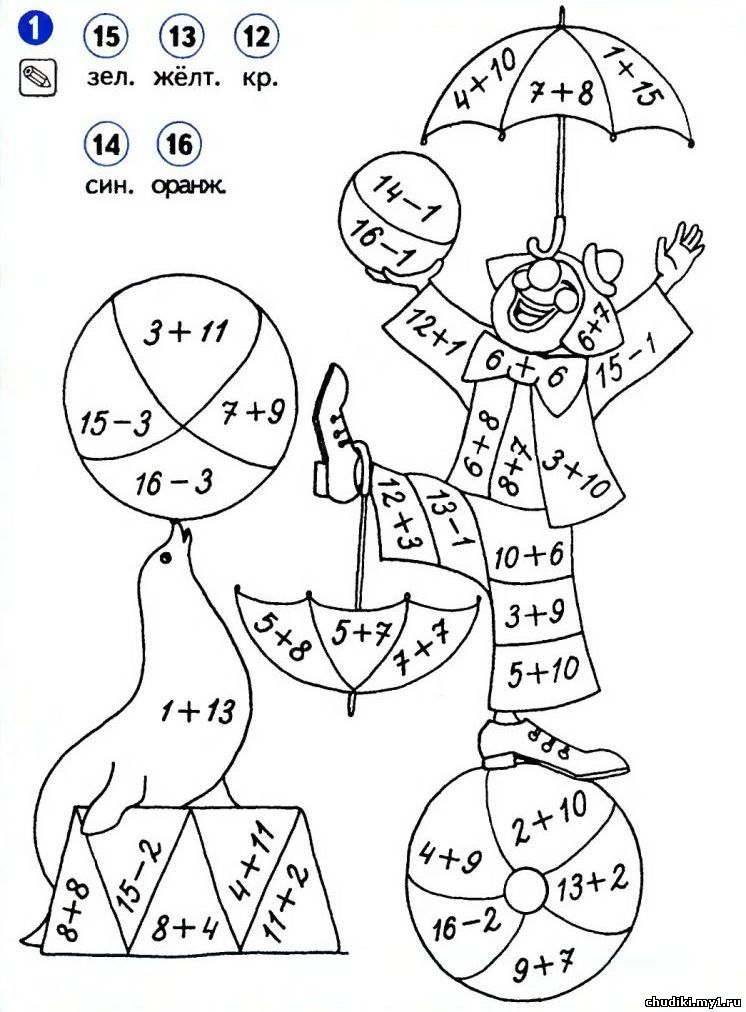 № п/пДатаТемаФорма (с применением электронного обучения или дистанционных образовательных технологий)Содержание(задания для изучения)2802.04Деление в пределах 20.Электронное обучение 1)Просмотреть мультик https://thclips.com/video/h_Gw4aFgM6w/%D1%83%D1%80%D0%BE%D0%BA-%D0%BC%D0%B0%D1%82%D0%B5%D0%BC%D0%B0%D1%82%D0%B8%D0%BA%D0%B8-%D0%B4%D0%B5%D0%BB%D0%B5%D0%BD%D0%B8%D0%B5.html2)Выполни задание по карточке (приложение 1)